Эффективные средства, формы работы с детьми с ограниченными возможностями здоровья.План урока по математике в 6 классе для детей с ОВЗ на тему:«Сложение обыкновенных дробей с разными знаменателями»Автор: Бортникова Евгения ВладимировнаУчебник: Виленкин Н.Я. 6 классТип урока: Изучение новой темы, закрепление ранее полученных знаний.Цель урока: Обеспечение усвоения учащимися правила сложения дробей.Задачи урокаЛичностные:Формировать интерес к изучению математики.Учить определять: для чего мне это пригодиться в жизни.Формировать позитивную самооценку на основе успешности учебной деятельности.Метапредметные:Познавательные УУД: Осуществлять синтез числового выражения (восстановление равенств).Регулятивные УУД:Определять и формулировать цель урока с помощью учителя;Составлять план решения задачи совместно с учителем;Осуществлять пошаговый контроль действий.Коммуникативные УУД:Формировать умения работать в парах;Оформлять свои мысли в устной и письменной речи;Уметь слушать товарища;Осуществлять взаимоконтроль и взаимопомощь по ходу выполнения заданий.Предметные:Знать правило сложения дробей с разными знаменателями;Уметь применять изученное правило при решении упражнений;Осознанно применять алгоритм сложения дробей с разными знаменателями.План урока:1.Организационный момент-3 мин2. Актуализация знаний- 10 мин3. Постановка и поиск решения задачи. Выявление нового знания-10 мин4.Перерыв, зарядка, распределение детей на фронтальную и индивидуальную работу в классе. 2 мин5.Первичное закрепление новых знаний. – 5 мин6. Проверка результата усвоения темы – 10 мин7. Итоги урока - 3 мин8. Домашняя работа - 2 минХод урока:Общеобразовательный классОВЗ 1.Организационный момент.Приветствие, запись числа, запись темы урока. (3 минут)2. Актуализация знаний.Постановка целей и задач урока. Мотивация учебной деятельности учащихся (Приводим дроби к общему знаменателю, сокращаем дроби, складываем дроби, если их знаменатели равны). (10 минут)1. Повторение теоретических знаний:Общий знаменатель – это число всегда положительное, на которое делятся знаменатели данных дробей.Наименьший общий знаменатель – это наименьшее положительное число, кратное знаменателям данных дробей.Дополнительный множитель – это число, на которое надо умножить знаменатель дроби, чтобы получить новый знаменатель.2.Вопросы для актуализации остаточных знаний (приложение 1) 3. Постановка и поиск решения задачи. (10 минут)    Приведем дробь  ½ и 1/3 к знаменателю 6. Число 6 будет общим знаменателем для знаменателей дробей ½ и 1/3.Какое число является наименьшим общим знаменателем дробей 1/8 и 1/12?Если 1/8=3/24, а 1/12=2/24, то сумма дробей 1/8+1/12 равна сумме дробей 3/24+2/24.Запишите тему нашего урока. – Сложение дробей с разными знаменателями.4.Перерыв, зарядка, распределение детей на фронтальную и индивидуальную работу в классе. 2 мин5-6.Первичное закрепление новых знаний.Проверка закрепления новой темы – 15 минДроби 2/8 и 2/3 имеют разные знаменатели, но их можно привести к общему знаменателю. Для этого найдём число, которое делится на 8 и 3, – например, число 24. Дополнительный множитель обычно пишут слева над числителем: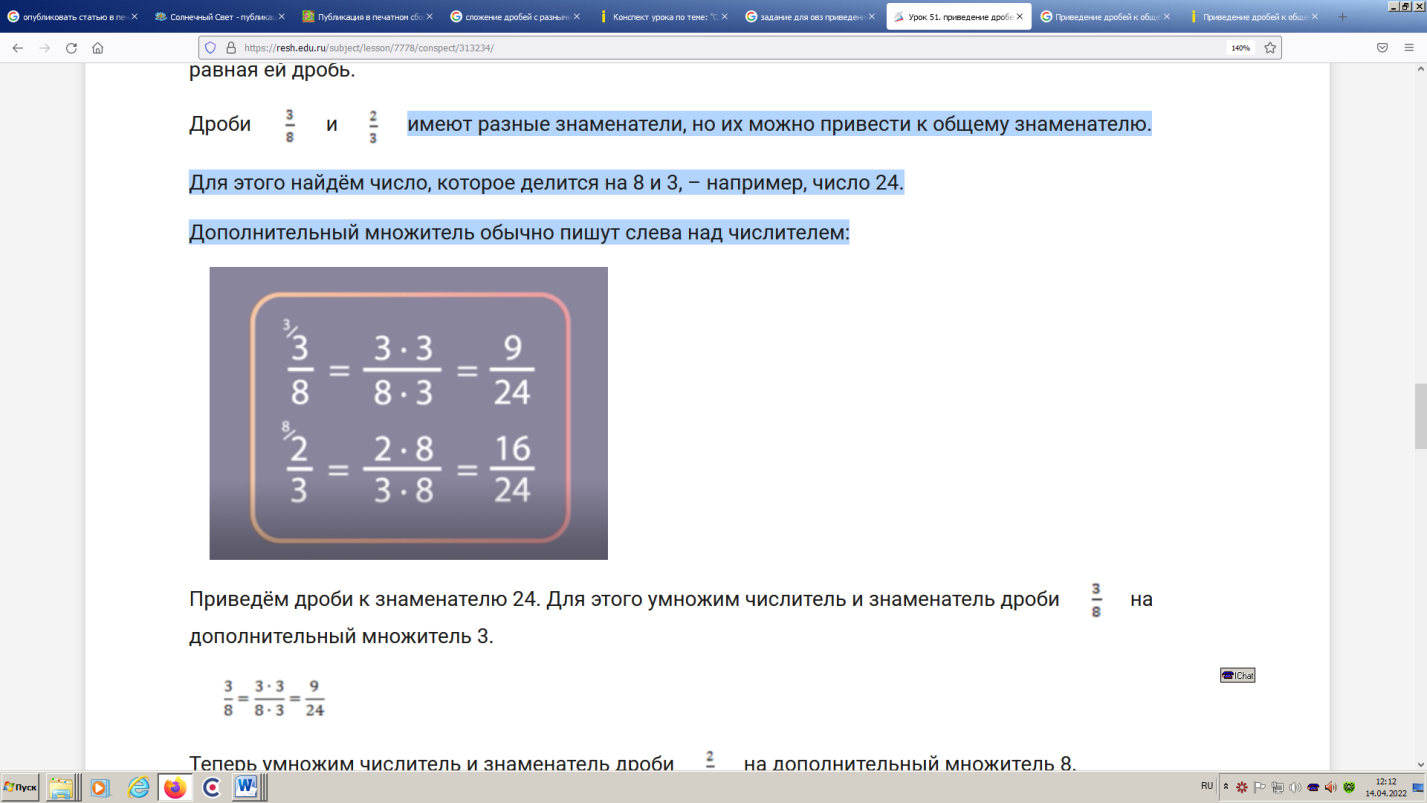 Сложим 9/24+16/24.Задание для выполнения (приложение 2)7. Итоги урока - 3 мин8. Домашняя работа - 2 минПриложение 1Вопрос: какая часть яблока на картинке?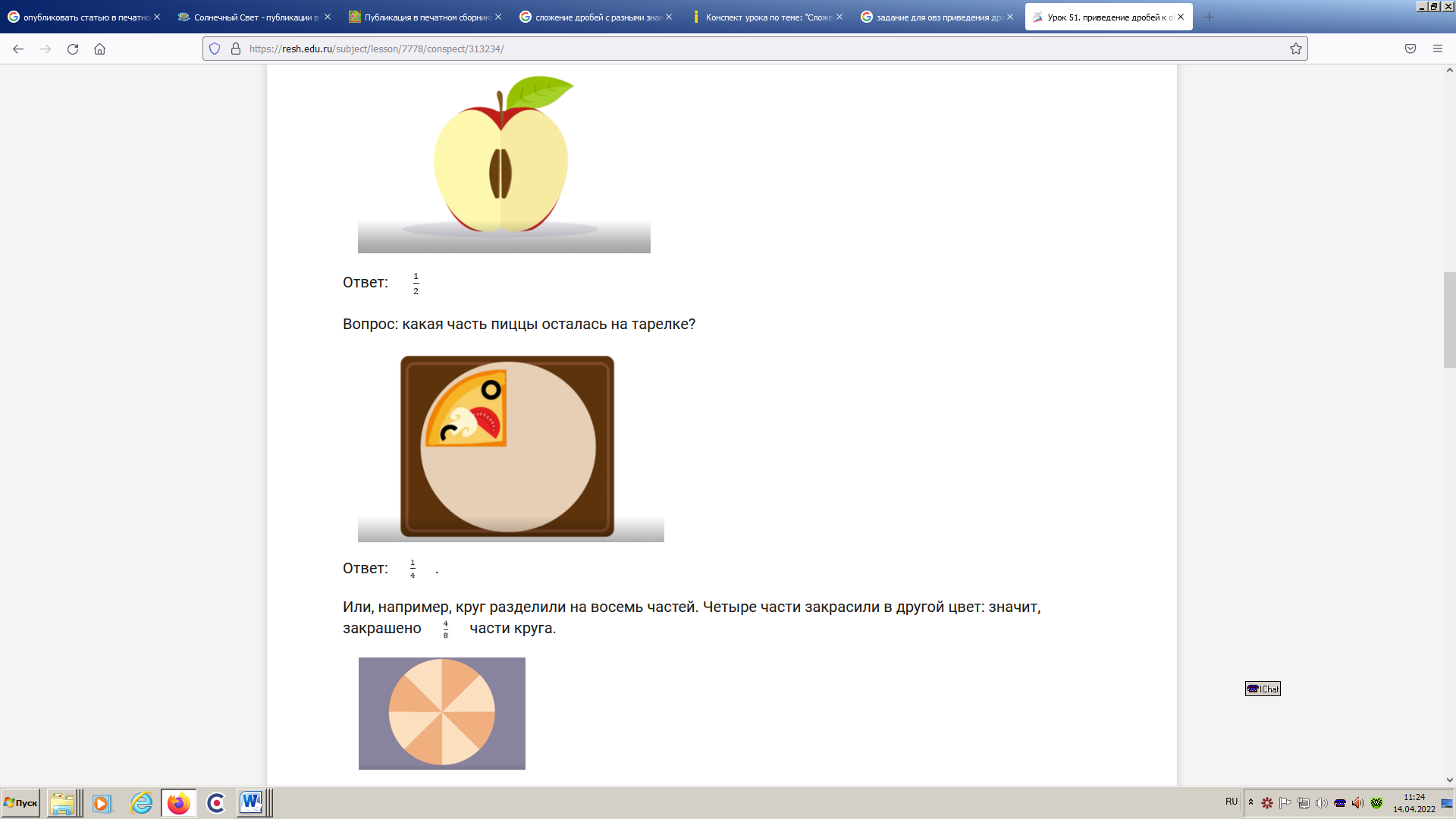 Ответ:  ½Вопрос: Какая часть пиццы осталась на тарелке?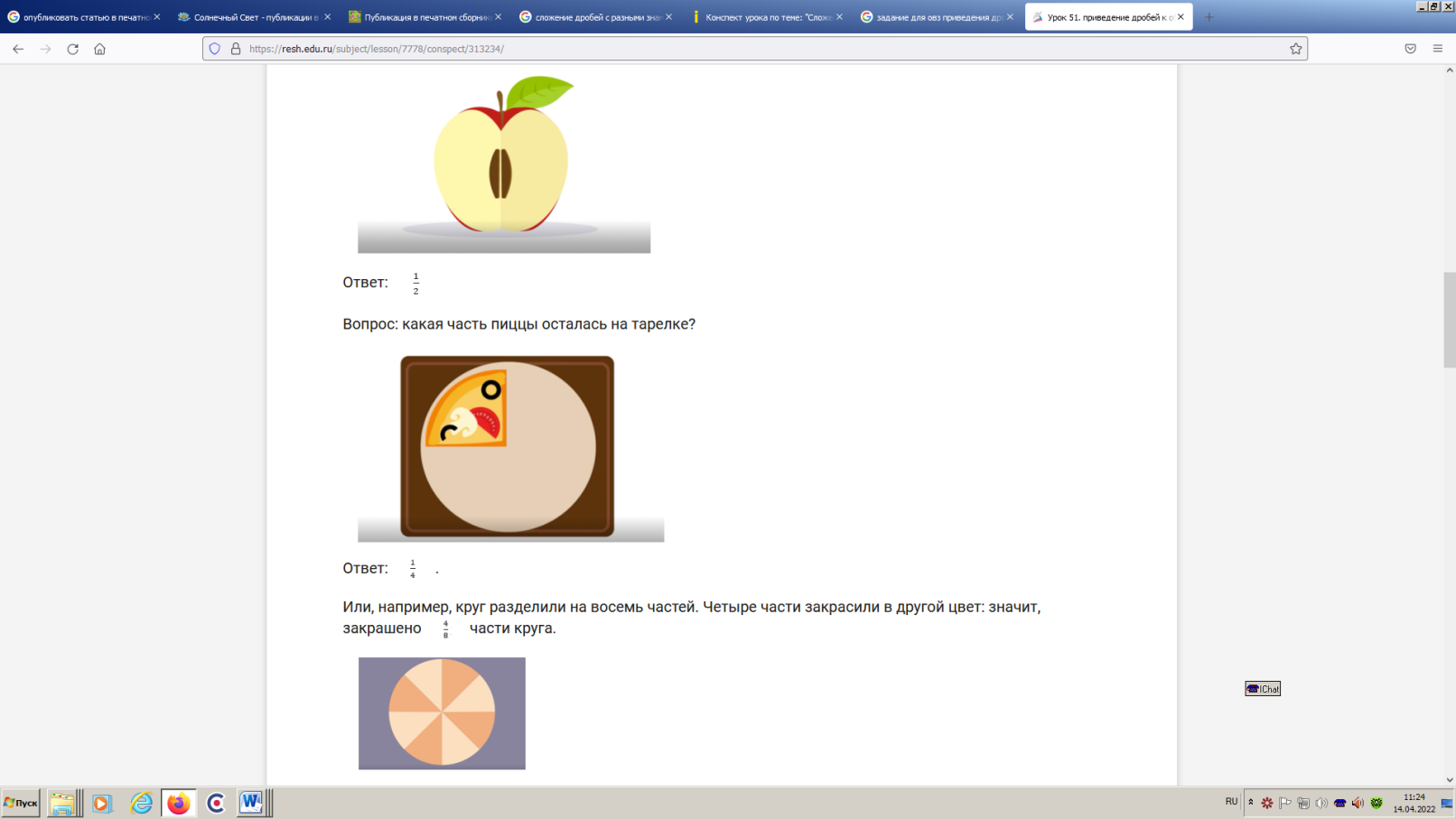 Ответ:  ¼ Вопрос: Какая часть круга окрашена в темный цвет?Ответ: 4/8 Используя основное свойство дроби, разделим числитель и знаменатель на 4, получим дробь ½.Вспомним основное свойство дроби.Если числитель и знаменатель дроби умножить или разделить  на одно и то же натуральное число, то получится равная ей дробь.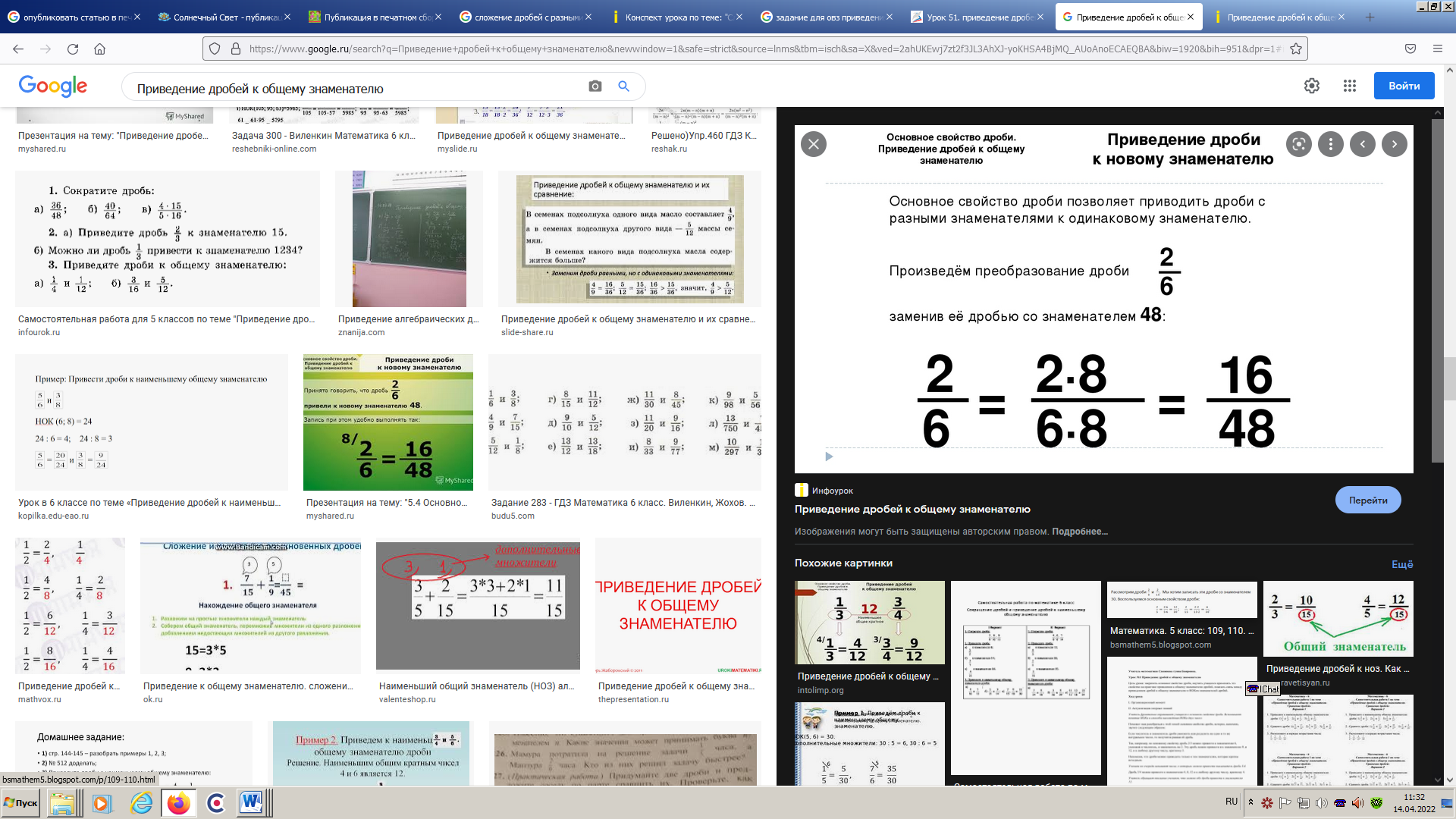 Приложение 2Привести к общему знаменателю и сложить следующие дроби.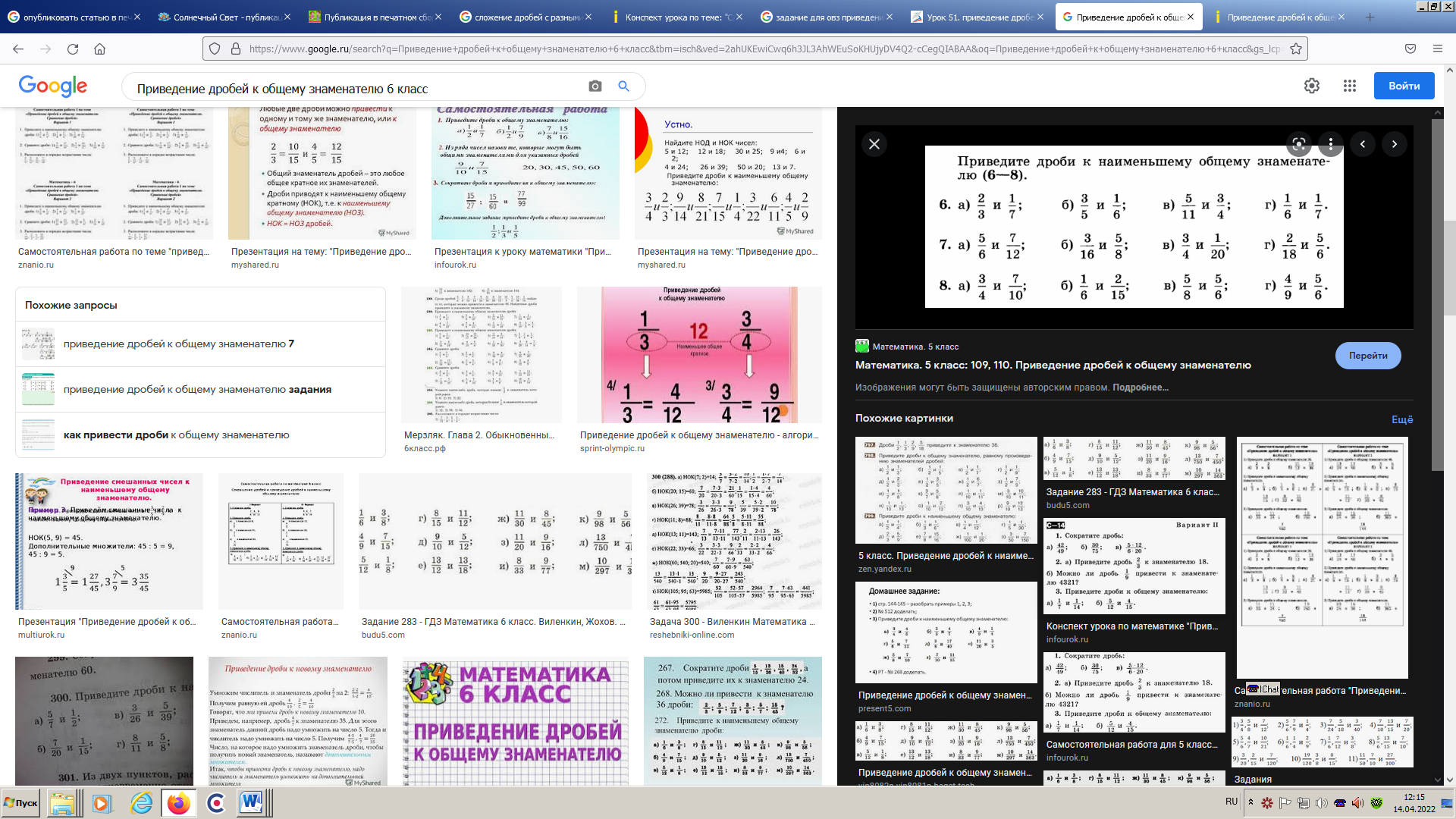 